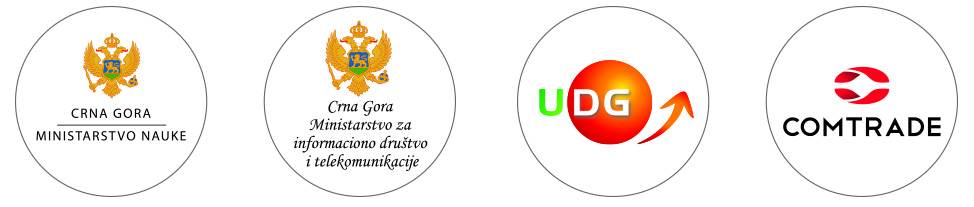 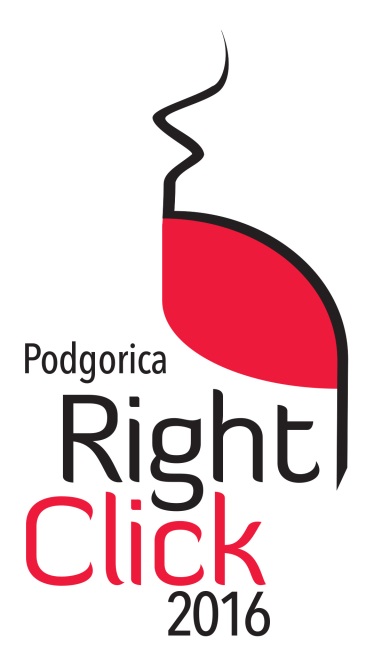 UvodU jednoj rečenici opisati projekat/rješenje/ideju.  Cilj, namjena i značaj za lokalnu zajednicuUkratko opisati osnovni cilj i namjenu rješenja, te njegov značaj za lokalnu zajednicu.Definicije i skraćenicePriloziU prilogu ovog dokumenta dostavljam:Nabrojati i opisati priloge (detaljan projektni plan, detaljne analize, programski kod, aplikacije, dizajn korisničkog okruženja, analiza infrastrukturnih i tehničkih preduslova i slično.)PozicioniranjePrednosti i unapređenjaOpisati koje su prednosti i unapređenja koja donosi predloženo rješenje, posebno u odnosu na lokalnu zajednicu.Definisanje problemaPo potrebi dodati još opisa pojedinačnih problema i rješenja…Alternative i konkurencijaAlternativna rješenjaOpisati alternativna rješenja problema. Alternative ne moraju obavezno da budu softverski proizvodi.Konkurentska rješenjaOpisati, ukoliko postoje, konkurentska rješenja sa detaljnim navođenjem proizvođača i prednosti i mana svakog od njih.Učesnici u procesu i korisnici sistemaIdetifikovati ključne grupe korisnika sistema.Tipovi korisnika sistemaProfil korisnikaGrupa 1 (zamijeniti konkretnom grupom korisnika iz stavke "tipovi korisnika sistema")Grupa 2 (zamijeniti konkretnom grupom korisnika iz stavke "tipovi korisnika sistema”)Po potrebi dodati još tabela sa opisom grupa korisnika.Uslovi upotrebeOpisati okruženje u kome se odvijaju procesi i rad aplikacije (Internet, mobilna mreža, desktop računar i slično). Funkcionalnosti sistema/rješenjaOpisati sve bitne funkcionalnosti rješenja.Arhitektura sistema/rješenjaOpisati arhitekturu sistema.Zahtjevi, pretpostavke i zavisnostiTehnički zahtjeviOpisati tehničke zahtjeve za funkcionisanje predloženog rješenja (npr. konfiguracija računara, tip i funkcionalnosti mobilnog telefona, instalirani softver na računaru korisnika i slično).Infrastrukturni zahtjeviOpisati infrastrukturu na kojoj funkcioniše rješenje (serverski, mrežni, telekomunikacioni i drugi zahtjevi).Odnos sa drugim proizvodimaOpisati potrebe za eventualnim povezivanjem sa drugim proizvodima (npr. sistem za baze podataka, sistem za slanje SMS poruka i slično).LicenciranjePotrebe za serverskim i drugim licencama za funkcionisanje sistema (npr. Windows Server, Oracle DBMS). Rokovi razvoja i potrebe za resursimaOpisati predviđene rokove za razvoj rješenja, strukturu i broj članova tima, kao i ostale resurse za razvoj (računari, serveri za testiranje i slično).ZaključakDodatne napomene i/ili ideje za dalji razvoj rješenja u budućnosti…Fabrika Znanja | RightClick ‘16<Ovdje unijeti naziv rješenja><OVDJE UNIJETI IME I PREZIME KANDIDATA>IME I PREZIMEDATUM telefone-mail adresaprilozisadržajUvod	3Cilj, namjena i značaj za lokalnu zajednicu	3Definicije i skraćenice	3Prilozi	3Pozicioniranje	4Prednosti i unapređenja	4Definisanje problema	4Alternative i konkurencija	5Alternativna rješenja	5Konkurentska rješenja	5Učesnici u procesu i korisnici sistema	6Tipovi korisnika sistema	6Profil korisnika	6Uslovi upotrebe	7Funkcionalnosti sistema/rješenja	8Arhitektura sistema/rješenja	9Zahtjevi, pretpostavke i zavisnosti	10Tehnički zahtjevi	10Infrastrukturni zahtjevi	10Odnos sa drugim proizvodima	10Licenciranje	10Rokovi razvoja i potrebe za resursima	11Zaključak	12PRIPlan realizacije ideje, ovaj dokumentdopuniti objašnjenjem ostalih skraćenica korišćenih u ovom dokumentuproblemOpisati problem na koji rješenje ima uticaj (npr. "Nemogućnost jednostavnog i brzog pribavljanja izvoda iz matične knjige rođenih")utiče naOpisati na koje kategorije korisnika problem utiče (npr. "sve građane koji imaju potrebu za izvodom iz matične knjige rođenih")na načinOpisati način na koji problem utiče na korisnike (npr. "da moraju na šalterima opštine da čekaju na izdavanje dokumenata")MOJE rješenjeOpisati koje konkretne prednosti i rješenja problema nudi predloženo rješenje (npr. "omogućuje podnošenje zahtjeva i preuzimanje izvoda iz matične knjige rođenih putem namjenskog web portala")mogući riziciOpisati koji su mogući rizici primjene rješenja na konkretan problem (npr. "ne posjeduju svi građani pristup Internetu")problemutiče nana načinMOJE rješenjemogući rizicinazivPredstavljanpr. Administratornpr. zaposlene u organizacijiopistipodgovornostikriterijum uspjehaangažovanostposebni zahtjeviopistipodgovornostikriterijum uspjehaangažovanostposebni zahtjevi